ŻABKI08.04.2021Rysowany wierszyk „Słońce”.Dziecko rysuje według tekstu wierszyka.Rysuję kółeczko,żółciutkie, gorące.Dorysuję kreseczkiI otrzymam słońce.Zabawy ruchowe. - Ukłoń się po japońsku.Dziecko w siadzie klęcznym, trzyma rozłożoną gazetę w dłoniach nad głową, ramiona ma wyprostowane. Wykonuje ukłon japoński, pozostawia gazetę na podłodze, i wraca do pozycji wyjściowej. Przy kolejnym ukłonie podnosi gazetę z podłogi i wraca do pozycji wyjściowej. - Obserwator. Dziecko w siadzie skrzyżnym. Robi w gazecie dwa otwory tak, by można było przez nie patrzeć. Przykłada gazety do twarzy i obserwuje otoczenie. Rozgląda się na lewo, na prawo, w górę, w dół, wykonując skłony tułowia w przód i tył, skręty w prawo i w lewo.„Domowa gimnastyka przedszkolaka”Dziecko wykonuje ćwiczenia z filmiku poniżej.(64) MUZYCZNA GIMNASTYKA - ćwiczenia W PODSKOKACH | ODCINEK 1 - YouTubeZabawa z wykorzystaniem rymowanki. Dziecko naśladuje czynności, o których jest mowa w rymowance. ( Rodzic robi przerwę po każdym wersie, żeby dziecko miało czas na naśladowanie danej czynności). Janek lubi biegać.Hania- na leżaku spać.Julek- jeździć na rowerze,a ja- w kosza grać.Moje zabawy na powietrzu- malowanie scen realnych.Potrzebne: kartka, farby, pędzle, pojemnik z wodąDziecko maluje na kartce siebie podczas zabaw ruchowych na powietrzu. Rodzic zwraca uwagę, żeby dziecko malowało końcówką pędzla i płukało go przed użyciem farby w innym kolorze. Karta pracy, cz.2, nr 25.Dziecko rysuje po śladach szprych w kołach rowerowych.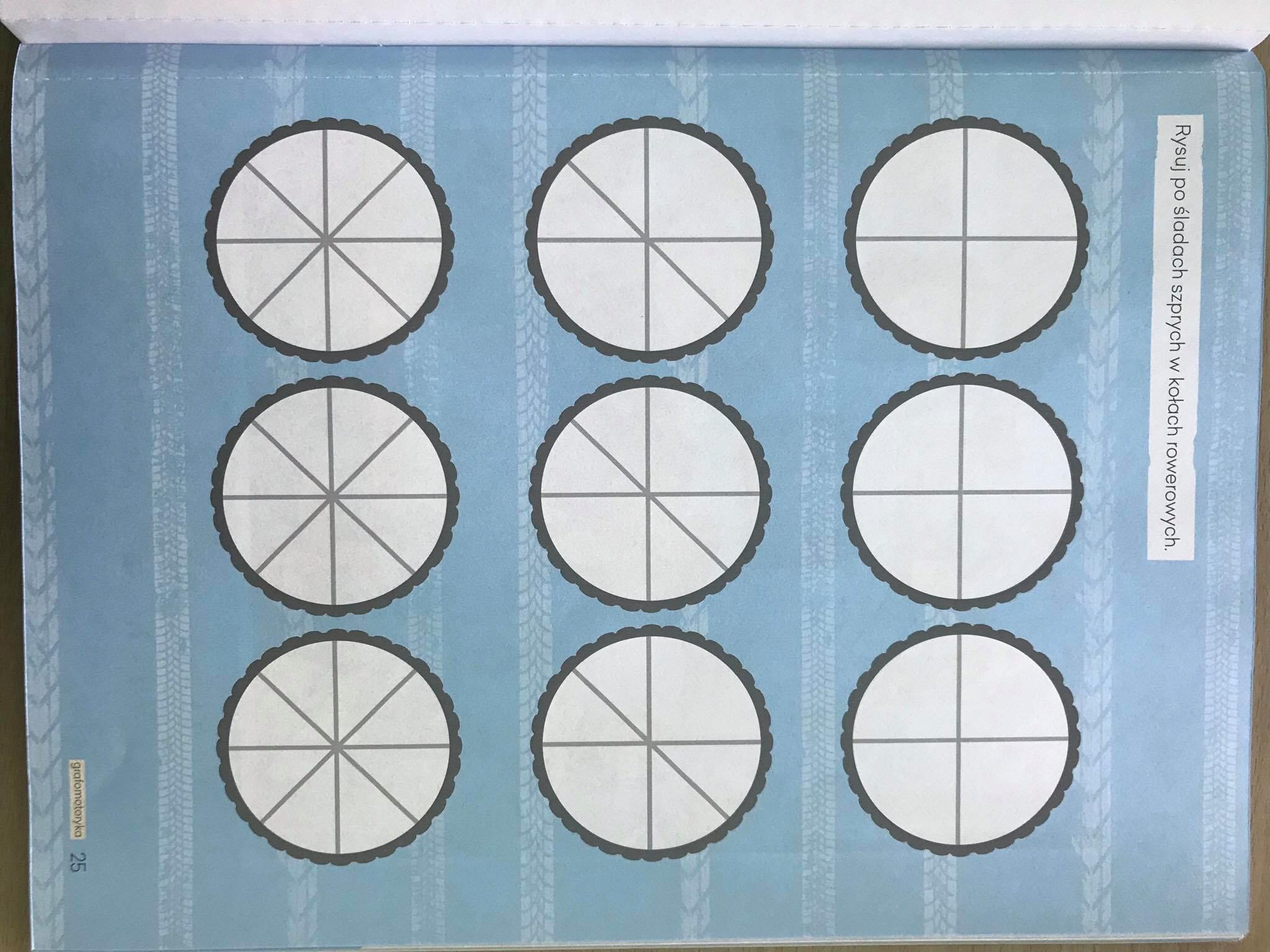 „Kolorowe piłeczki”Jest to dodatkowe zadanie dla dzieci chętnych, które mają w domu małe kolorowe piłeczki oraz możliwość wykonania z kimś (np. rodzeństwem, rodzicem) ćwiczeń. Część ćwiczeń można wykonać z dowolną piłką. - w siadzie rozkrocznym, dziecko z rodzicem znajdują się naprzeciwko siebie i toczą piłeczkę do siebie, - w staniu- dziecko z rodzicem rzucają piłeczkę do siebie,- na czworakach, w pewnej odległości od siebie- popychają piłeczki głowami, toczą je do partnerów. Segregowanie piłeczek (piłeczki można zastąpić innymi przedmiotami np. kolorowe klocki):w worku/ pojemniku znajdują się piłeczki tych samych rozmiarów, ale w różnych kolorach. Na podłodze leżą np. obręcze (można zrobić je ze sznurków). Rodzic prosi dziecko, żeby umieściło w obręczach określone piłki np. w pierwszej- zielone, w drugiej- żółte.Dziecko segreguje piłeczki pod względem kolorów. Liczy piłeczki w każdym kolorze. Wskazuje obręcz z największą liczbą piłeczek, a potem- z najmniejszą. Dziecko porównuje liczbę piłeczek z obręczy, w której było ich najwięcej, z tymi, których było najmniej, układając je w pary.